Formulario Nº 2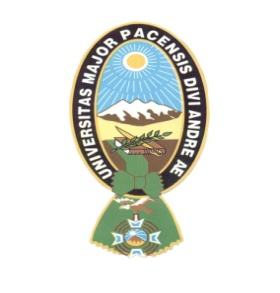 UNIVERSIDAD MAYOR DE SAN ANDRÉSFACULTAD DE CIENCIAS  ECONÓMICAS  Y FINANCIERASCARRERA   CONTADURIA PÚBLICAFORMULARIO DE PRESENTACIÓN DE TRABAJO FINAL (ANILLADO) POSTULANTES ( S )  :ENVIÓ DE TRABAJO  FINAL  A  TRIBUNALESRECEPCIÓN  DE  INFORMES  FINALES REVISADOS RECEPCIÓN  DE INFORMES  FINALES CORREGIDOSAUTORIZACIÓN DE EMPASTE PARA SUSTENTACIÓNMODALIDAD DE TITULACIÓN TÍTULO DEL TEMAPOSTULANTE (S)POSTULANTE (S)TUTORNº DE REGISTRO (Inicial)Nº DE  RESOLUCIÓN TRIBUNAL REVISORTRIBUNAL REVISORNº CORRELATIVO DE DESIGNACIÓNFECHA DE ENTREGAN°1N°2N°3Lic. Teddy O. Catalan MollinedoDIRECTOR CARRERA CONTADURIA PUBLICALic. Teddy O. Catalan MollinedoDIRECTOR CARRERA CONTADURIA PUBLICALic. Teddy O. Catalan MollinedoDIRECTOR CARRERA CONTADURIA PUBLICALic. Teddy O. Catalan MollinedoDIRECTOR CARRERA CONTADURIA PUBLICAINFORME OBSERVACIONES FECHADE ENTREGA INFORME TRIBUNAL Nº1INFORME TRIBUNAL Nº2INFORME TRIBUNAL Nº3INFORME Nº CORRELATIVO DE ARCHIVO FECHAOBSERVACIONES  SUBSANADASINFORME TRIBUNAL  Nº1INFORME TRIBUNAL  Nº2INFORME TRIBUNAL  Nº3AUTORIZADOLic. Teddy O. Catalan Mollinedo          DIRECTOR CARRERA CONTADURIA PUBLICA